Buses replacing trains 22 – 29 December 2018Queensland Rail is investing $56 million to upgrade train signals between Roma Street and Corinda stations, to modernise our network and improve reliability.This complex project can only be safely completed when there are no trains operating for an extended period. To minimise impacts for our customers, our teams will work throughout the Christmas holiday period when patronage is lower.Closure detailsMap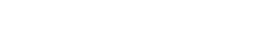 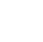 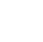 We apologise for any inconvenience and thank you for your patience as we work to upgrade your network.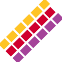 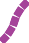 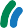 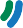 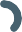 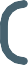 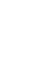 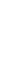 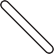 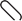 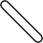 For more information visit queenslandrail.com.au, call 13 16 17(business hours) or email customerfeedback@qr.com.auWhere are the tracks closed?When?What lines are affected?How frequent are the buses?Roma Street to DarraSaturday 22 toSaturday 29 DecemberIpswich / RosewoodBusiness daysPeak - 10 minsOff-peak - 20 minsWeekends and Public Holidays - Every 20 minsRoma Street to DarraSaturday 22 toSaturday 29 DecemberSpringfieldBusiness daysPeak - 10 minsOff-peak - 20 minsWeekends and Public Holidays - Every 20 minsBowen Hills and Albion to Darra and Park RoadTuesday 25,Wednesday 26and Saturday 29 DecemberMost linesEvery 20 mins